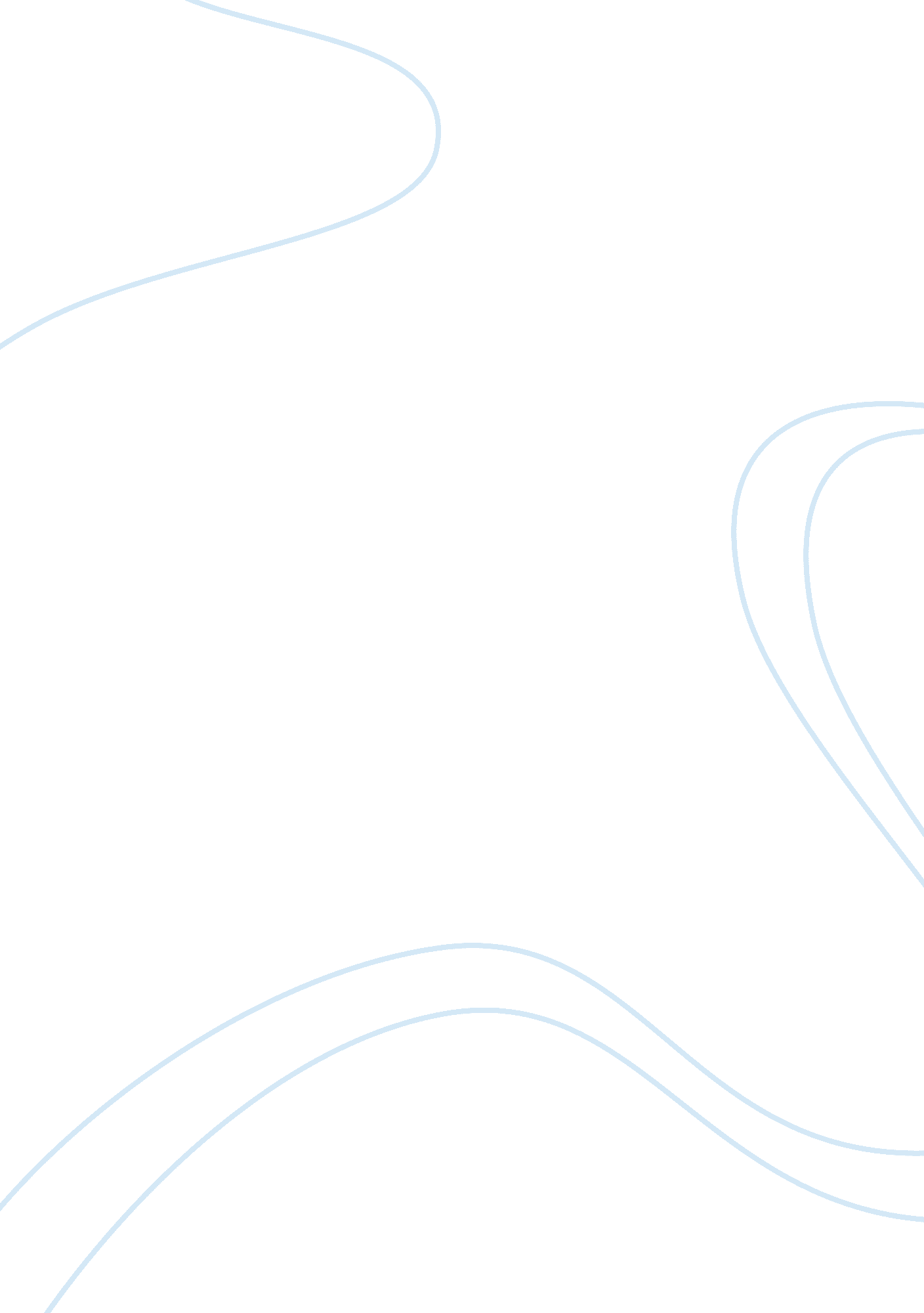 Good essay on faith and action towards the minoritiesExperience, Belief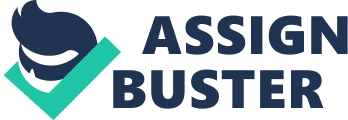 “ The organizers of this great conference, partners in organizing the event, distinguished guests, ladies and gentlemen, good morning”. My name is Madam Victoria Sy-Alvarado the congressional representative of this state appreciate this opportunity to address Christian who have gathered to give hand and celebrate this great day for the global peace foundations. This is an organization, which have over a period committed its action in promoting peace harmony in our society. In my speech, I would like to address the issue of faith and action among the minority(Jensen, Jerry, and Larry 45). 
There was once a poor man who lived in a town called Moabing. In the same town, there lived a very rich, man who used to make a lot of money by the end of the day. The poor man struggled to live, as he could not even raise money to buy food. He went hungry all night through several times(Jensen, Jerry, and Larry 45). The rich man on the other hand had plenty of food and stored the rest in his big stores. The rich man refused to help the poor man. When they died, the poor man went to heaven while the rich man went to hell. 
My story wants to indicate the contemporary issue in our society today. We claim that we have faith and that we believe in god but our actions are different. God has provided us with resources and we should use them to support his creation. This means that we should not abandon those unfortunate in the society. This is how we can practice faith and action towards the minority in the society. 
Our faith in acting well towards God’s creation should be accompanied by actions. We believe in God, we also claim to live in accordance to his wishes. When in possession of resources, it is very important for us to use the resources on the Gods creation. The minority in the society that is the poor, aged, disabled and those in need of our help are God’s creation(Jensen, Jerry, and Larry 45). It is acting on faith to utilize the resource that god has given you to help and appreciate the existence of the minority in the society. It does not matter to what extent you help the minority. The fact here is that you have the faith in helping and in one way or the other; you have acted on the faith. This way, we are going to be appreciating what opportunities God has given us(Jensen, Jerry, and Larry 45). 
Acting on the faith in regard to the minority in the society can be in different forms. The act of respecting and appreciating them is a step in acting on the faith. It is very important to encourage them and give hope that they will make it one day(Jensen, Jerry, and Larry 45). This leaves the delighted that they have an opportunity in life. Giving them an opportunity to express their needs in the society is another step towards acting on the faith in regard to minority. This implies that it does not only take the monetary offer to show action in the faith. Appreciating the minority and giving them services is a great contribution(Jensen, Jerry, and Larry 45). 
The minority in the society has the same rights in the society. It is therefore important to use the resources God has provided us with to promote their living and to appreciate them in the society. This is through monetary help, services and acknowledgement. Work cited Jensen, Jerry, and Larry C. Jensen. Families - the Key to a Prosperous and Compassionate Society for the 21st Century. Lewiston: Mellen, 1999. Print. pg 45 